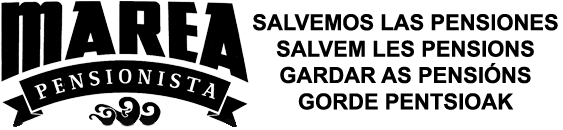 ¡Trabajador!    ¡Joven!LAS CINCO MANERAS COMO TE PUEDEN QUITAR EL DINERO LOS FONDOS PRIVADOS DE PENSIONES1) 	El Fondo Privado puede invertir los ahorros que le confías dando más prioridad a los intereses del Banco o entidad que lo controla que a los de sus clientes. Al jubilarte te puedes encontrar que te endosaron “Preferentes”, “Subordinadas” o cualquier título o acción que querían discretamente quitarse de encima antes de que perdiese valor. En el Periódico de 3 de abril de 2019, el Gobernador del Banco de España, Pablo Hernández de Clos, dice que la banca tiene más activos tóxicos ahora que antes de la crisis (son inversiones que les costaron mucho y ahora valen poquísimo.).2) 	El Fondo Privado te cobra una comisión anual de en torno un 1,5% del capital acumulado. O sea, si un año ingresas 1.000 euros se quedarán a fin de año un 1,5%, pero al año siguiente, de los mismos 1000 euros se volverán a quedar otro 1,5%. En diez años se quedan pues, el 15%; en veinte el 30%; y cuando te jubilas del dinero ingresado cuando eras joven, hace 30 años, se te ha evaporado en comisiones el 45%.3) 	El Fondo Privado al jubilarte te pregunta si quieres retirar lo ahorrado o transformarlo en una pensión Si escoges una pensión, como no se sabe cuántos años vivirás más allá de la esperanza de vida, te descuentan del capital ahorrado otra parte como prima de riesgo (es como si con tu dinero se pagasen un seguro por si tardases en morirte más de lo normal).4) 	El Fondo Privado te preguntará si quieres cobrar siempre la misma cantidad hasta que te mueras. Si quieres que aumente con la carestía de la vida (con el IPC) sufrirá otro hachazo tu pensión inicial.5) 	El Fondo Privado te preguntará si ha de dejar de pagar cuando te mueras. Si quieres que siga cobrando tu cónyuge una paga de viudedad volverán a recortarte tu pensión inicialComo ves, los fondos privados cobran por todo lo que te da gratis el sistema público. Además, para cobrar una pensión de 898 € tendrías que haber acumulado 272.000€.***************************************************************Hay tanto dinero en juego que la banca y las entidades financieras no se rendirán para conseguir el dinero de los pensionistas.Cuentan  con que pueden "pagar" a periódicos, a televisiones, a periodistas, a tertulianos, a economistas y a partidos políticos.Atacarán al sistema público de pensiones y si hace falta intentaran “obligar” a que la gente “se deje quitar” el dinero, haciendo incluso que por ley o convenio colectivo sean obligatorios los fondos privados de pensiones (en esto, si se les paga bien, los partidos “liberales” dejarían de ser “liberales” y “te obligarían”).Tienen tanto poder y dinero que ninguna tv, ninguna tertulia te explica las cinco maneras como te pueden quitar el dinero los fondos privados de pensiones.Pásalo y explícalo a tus amigoshttp://mareapensionista.org/argumentario-de-la-marea-pensionista/¡Trabajador!    ¡Joven!LAS CINCO MANERAS COMO TE PUEDEN QUITAR EL DINERO LOS FONDOS PRIVADOS DE PENSIONES1) 	El Fondo Privado puede invertir los ahorros que le confías dando más prioridad a los intereses del Banco o entidad que lo controla que a los de sus clientes. Al jubilarte te puedes encontrar que te endosaron “Preferentes”, “Subordinadas” o cualquier título o acción que querían discretamente quitarse de encima antes de que perdiese valor. En el Periódico de 3 de abril de 2019, el Gobernador del Banco de España, Pablo Hernández de Clos, dice que la banca tiene más activos tóxicos ahora que antes de la crisis.2) 	El Fondo Privado te cobra una comisión anual de en torno un 1,5% del capital acumulado. O sea, si un año ingresas 1.000 euros se quedarán a fin de año un 1,5%, pero al año siguiente, de los mismos 1000 euros se volverán a quedar otro 1,5%. En diez años se quedan pues, el 15%; en veinte el 30%; y cuando te jubilas del dinero ingresado cuando eras joven, hace 30 años, se te ha evaporado en comisiones el 45%.3) 	El Fondo Privado al jubilarte te pregunta si quieres retirar lo ahorrado o transformarlo en una pensión Si escoges una pensión, como no se sabe cuántos años vivirás más allá de la esperanza de vida, te descuenta del capital ahorrado otra parte como prima de riesgo (es como si con tu dinero se pagasen un seguro por si tardases en morirte más de lo normal).4) 	El Fondo Privado te preguntará si quieres cobrar siempre la misma cantidad hasta que te mueras. Si quieres que aumente con la carestía de la vida (con el IPC) sufrirá otro hachazo tu pensión inicial.5) 	El Fondo Privado te preguntará si ha de dejar de pagar cuando te mueras. Si quieres que siga cobrando tu cónyuge una paga de viudedad volverán a recortarte tu pensión inicialComo ves, los fondos privados cobran por todo lo que te da gratis el sistema público. Además, para cobrar una pensión de 898 € tendrías que haber acumulado 272.000€.***************************************************************Hay tanto dinero en juego que la banca y las entidades financieras no se rendirán.Cuentan  con que pueden "pagar" a periódicos, a televisiones, a periodistas, a tertulianos, a economistas y a partidos políticos.Atacarán al sistema público de pensiones y si hace falta intentaran “obligar” a que la gente “se deje quitar” el dinero, haciendo incluso obligatorios los fondos privados de pensiones (en esto, si se les paga bien, los partidos “liberales” dejarían de ser “liberales”).Por ello, en ninguna tv, en ninguna tertulia te explican las cinco maneras como te pueden quitar el dinero los fondos privados de pensiones.Pásalo y explícalo a tus amigoshttp://mareapensionista.org/argumentario-de-la-marea-pensionista/